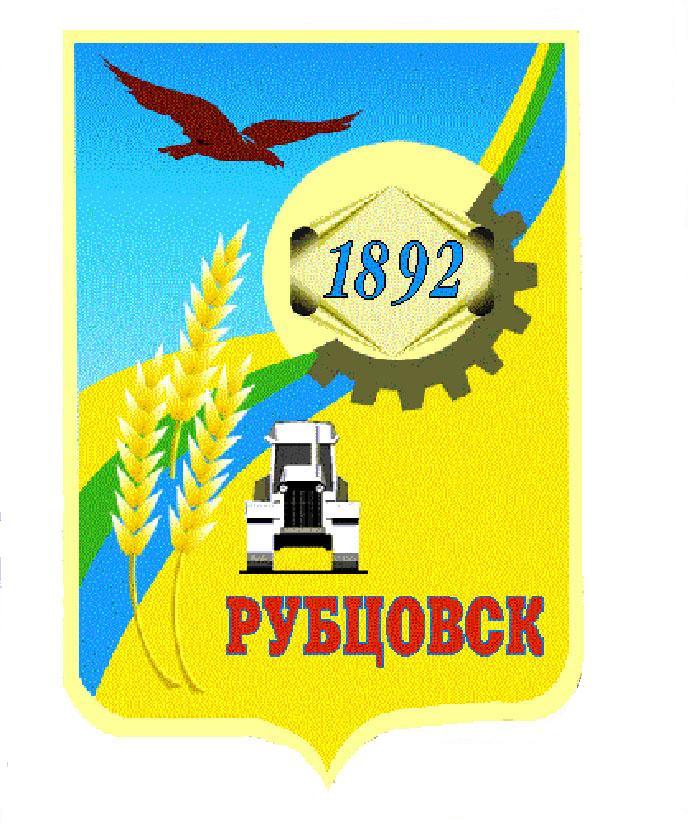 Администрация города Рубцовска Алтайского краяПОСТАНОВЛЕНИЕ10.07.2017 № 2176Об утверждении муниципальнойпрограммы «Повышение инвестиционной привлекательности муниципального образования город Рубцовск Алтайского края» на 2018 – 2020 годыВ соответствии со статьей 179 Бюджетного кодекса Российской Федерации и постановлением Администрации города Рубцовска Алтайского края от 14.10.2016 № 4337 «Об утверждении Порядка разработки, реализации и оценки эффективности муниципальных программ муниципального образования город Рубцовск Алтайского края», ПОСТАНОВЛЯЮ: 	1. Признать утратившим силу постановление Администрации города Рубцовска Алтайского края от 22.07.2014 № 3125 «Об утверждении муниципальной программы «Повышение инвестиционной привлекательности муниципального образования город Рубцовск Алтайского края» на 2015 – 2017 годы (с изменениями, внесенными постановлениями Администрации города Рубцовска Алтайского края от  28.08.2015 № 3947, от 12.02.2016 № 551, от 29.08.2016 № 3723, от 07.02.2017 № 338) с 01.01.2018.2. Утвердить муниципальную программу «Повышение инвестиционной привлекательности муниципального образования город Рубцовск Алтайского края» на 2018 – 2020 годы (приложение).3. Настоящее постановление разместить на официальном сайте Администрации города Рубцовска Алтайского края в сети Интернет.4.   Настоящее постановление вступает в силу с 01.01.2018. 	5.    Контроль за исполнением данного постановления возложить на первого заместителя Главы Администрации города Рубцовска – председателя комитета по финансам, налоговой и кредитной политике Администрации города Рубцовска  В.И.Пьянкова.Глава Администрациигорода Рубцовска                                                                                       Д.З.Фельдман                                                                         Приложение 1                                                                         к постановлению Администрации                                                                           города Рубцовска Алтайского края                                                  от 10.07.2017 № 2176 Муниципальная программа «Повышение инвестиционнойпривлекательности муниципального образования город РубцовскАлтайского края» на 2018 - 2020 годыПАСПОРТмуниципальной программы «Повышение инвестиционнойпривлекательности муниципального образования город РубцовскАлтайского края» на 2018 - 2020 годы (далее -  муниципальная программа)1. Общая характеристика сферы реализации муниципальной программы.1.1. «Основные проблемы и анализ причин их возникновения в сфере реализации муниципальной программы» Муниципальное образование город Рубцовск Алтайского края (далее по тексту – «МО город Рубцовск» в соответствующем падеже) представляет собой открытую социально-экономическую систему с множеством вертикальных и горизонтальных, внутренних и внешних взаимосвязей, располагающую определенными природно-сырьевыми, трудовыми, производственными, потребительскими, инфраструктурными, транспортными, телекоммуникационными и финансовыми ресурсами. Совокупность всех ресурсов отражает степень привлекательности МО города Рубцовска  и влияет на положительное или отрицательное решение об инвестировании.Формирование позитивного инвестиционного климата на территории создает инвестиционную привлекательность и благоприятные условия для привлечения инвестиций. Инвестиционная привлекательность является одним из важных критериев современного города. Повышение конкурентоспособности МО города Рубцовска и создание благоприятных условий для инвестирования позволяет обеспечить высокий уровень его инвестиционной привлекательности. Инвестиционная привлекательность МО города Рубцовска зависит от основных факторов: инвестиционной активности, инвестиционного климата, инвестиционного потенциала и инвестиционных рисков.1.1.1. «Инвестиционная активность МО города Рубцовска»Уровень инвестиционной активности характеризуется вложением инвестиций по территории в целом и на душу населения, в разрезе источников финансирования, основных видов экономической деятельности, структуры направления вложений в динамике.При анализе показателя объема инвестиций в основной капитал организаций, находящихся на территории МО города Рубцовска без субъектов малого предпринимательства (далее - объем инвестиций в основной капитал организаций) за 2008 - 2016 годы  наблюдался максимальный объем вложений в 2008 году – 1660 млн.руб. и  минимальный в 2016 году – 428,8 млн. руб. В указанный период МО город Рубцовск занимал в рейтинге городских округов Алтайского края по вложению инвестиций в основной капитал организаций :3 место в 2009, 2012,2014 годы;4 место в 2008, 2010, 2011,2013, 2015 годы;9 место в 2016 году.За 2008 - 2016 годы индекс физического объема инвестиций в основной капитал организаций  на территории города был выше 100% в 2008, 2010, 2011, 2012, 2014 годы и ниже 100% в 2009, 2013, 2015, 2016 годы. В 2008 - 2016 годах   объем инвестиций в основной капитал организаций на душу населения МО города Рубцовска достигал наибольшего уровня в 2008 году – 10635 рублей, в 2012 году – 10094 рубля, в 2011 году – 9411 рублей, наименьшего уровня: в 2016 году – 2938 рублей, в 2010 году – 3668 рублей, в 2009 году – 4106 рублей и в 2015 году – 4969 рублей. По данному показателю МО город Рубцовск занимал места среди городских округов края: в 2008 году – 6-е, в 2010 году – 7-е, с 2011 по 2013 годы – 8-е,  в 2009 и с 2014 по 2016 годы – 9-е. Основными источниками вложения инвестиций на территории города были бюджетные и внебюджетные средства. В 2008 - 2016 годах доля внебюджетных средств в общем финансировании вложений инвестиций по городу составляла от 65 до 90% и соответственно бюджетных средств от 35 до 10%.Таблица № 1Объем максимальных и минимальных значений бюджетных и внебюджетных средств в период с 2008 по 2016 годымлн. руб.Величина объемов инвестиционных вложений по каждому источнику складывалась из расчета необходимых и возможных сумм финансирования инвестиционных проектов по очередному году финансирования. Организация системной работы в МО городе Рубцовске по привлечению инвестиций на его территорию налажена только в части инвестиционных проектов с участием бюджетных средств: федеральных, краевых и местных.Таблица № 2    Объем максимальных и минимальных значений инвестиций в основной капитал организаций  по двум главным видам основных фондов в период с 2008 по 2016 годымлн. руб.Таблица № 3    Объем максимальных и минимальных значений инвестиций в основной капитал организаций по видам экономической деятельности с 2008 по 2016 годыНепосредственное управление процессом вложения средств в  экономические виды деятельности на территории МО города Рубцовска отсутствует в части реализации внебюджетных инвестиционных проектов, которые составляют около 2/3 и более объемов инвестиций в основной капитал организаций. Возможности влияния на происходящий на территории МО города Рубцовска инвестиционный процесс расширились с появлением нововведений и изменений в законодательстве Российской Федерации, Алтайского края и МО города Рубцовска, особенно в части государственно -, муниципально - частного партнерства.1.1.2. «Инвестиционный климат МО города Рубцовска» Инвестиционный климат - условия использования инвестиций в экономике, зависящие от нормативно-правовой базы, налогового режима, наличия инфраструктур (институтов) поддержки инвестора, уровня административных барьеров.  Для создания условий инвесторам и инициаторам инвестиционных проектов Администрация города Рубцовска Алтайского края действует в рамках «Стандарта деятельности органов местного самоуправления по обеспечению благоприятного инвестиционного климата органов местного самоуправления» (далее – стандарт). По рекомендации Минэкономразвития Алтайского края стандарт был разработан и внедрен с июля 2014 года по май 2016 года. Муниципальная программа «Повышение инвестиционной привлекательности муниципального образования город Рубцовск Алтайского края» на 2015 - 2017 годы первоначально формировалась как раздел стандарта, в 2016 году включена как подраздел раздела «Инвестиционный климат» стандарта. Актуальная информация стандарта размещается на главной странице официального сайта Администрации Рубцовска в разделе «Инвесторам» по ссылке  http://rubtsovsk.org/gorod/invest и все версии с ежегодными отчетами муниципальной программы размещены  по ссылке http://rubtsovsk.org/gorod/invest/program.Кроме муниципальной программы «Повышение инвестиционной привлекательности муниципального образования город Рубцовск Алтайского края» подраздел стандарта «Инвестиционной климат» включает  «Информацию об инвестиционной привлекательности муниципального образования город Рубцовск Алтайского края»,  «Инвестиционный паспорт муниципального образования город Рубцовск Алтайского края» и «Данные об инвестиционной активности» в городе Рубцовске. В инвестиционном паспорте размещаются «Нормативно-правовая база, регулирующая инвестиционную деятельность на территории муниципального образования город Рубцовск» и сведения о банковских структурах, кредитных потребительских кооперативах, страховых организаций.Подраздел стандарта «Административные регламенты в инвестиционно-строительной сфере» включает «Перечень муниципальных услуг города Рубцовска (для инвестиционной деятельности)». На территории МО города Рубцовска слабо развита система инфраструктур (институтов) поддержки инвестора на территории МО города Рубцовска. Действует только Представительство Некоммерческой организации микрокредитной  компания «Алтайский фонд микрозаймов». Организационная работа по созданию бизнес - инкубатора в городе Рубцовске закончилась включением мероприятия «Создание и развитие производственного бизнес - инкубатора в г. Рубцовске (строительство помещений бизнес - инкубатора и их оснащение офисным и производственным оборудованием)» в мероприятия государственной программы государственной программы «Развитие малого и среднего предпринимательства в Алтайском крае» на 2014 - 2020 годы.За последние 3 года Администрация города Рубцовска Алтайского края активно совершенствовала  нормативно-правовую базу МО города Рубцовска для создания благоприятной инвестиционной среды: разработана и внедрена нормативно-правовая база по оценке регулирующего воздействия в целях выявления положений, вводящих избыточные обязанности, запреты и ограничения для субъектов предпринимательской и инвестиционной деятельности с созданием раздела «Оценка регулирующего воздействия» на главной странице официального сайта Администрации города Рубцовска по ссылке http://rubtsovsk.org/gorod/otsenka_reguliruiushchego_vozdeistviia/npa;внесены изменения и дополнения в Устав города МО города Рубцовска по вопросу реализации проекта муниципально-частного партнерства с обновлением «Положения о муниципально-частном партнерстве в муниципальном образовании город Рубцовск Алтайского края».1.1.3. «Инвестиционный потенциал МО города Рубцовска»Инвестиционный потенциал территории - это совокупность характеристик, учитывающих основные его экономические параметры, насыщенность территории природно-сырьевыми, трудовыми, производственными, потребительскими, инфраструктурными, транспортными, телекоммуникационными и финансовыми ресурсами.  Инвестиционный потенциал позволяет определить приоритетные направления развития МО города Рубцовска. Размещен в  разделе «Инвестиционный климат» в «Инвестиционном паспорте муниципального образования город Рубцовск Алтайского края» по ссылке http://rubtsovsk.org/gorod/invest/passport.1.1.4. «Инвестиционные риски МО города Рубцовска» Важнейшая задача Администрации города Рубцовска Алтайского края - улучшение инвестиционного климата за счет снижения рисков территории при ее развитии.Инвестиционный риск - это вероятность возникновения непредвиденных финансовых потерь в ситуации неопределенности условий инвестирования.Инвестиционная деятельность хозяйствующих субъектов всегда связана с возможными потерями, зависящими от разных процессов и сфер, или рисками. Для успешной реализации любого инвестиционного проекта его инициатору необходимо своевременно и максимально полно выявлять, оценивать и учитывать возможные риски. В инвестиционном паспорте МО города Рубцовска представлен инвестиционный потенциал территории, позволяющий оценить возможности для вложения средств потенциальным инвесторам. При определении инвестиционных рисков кроме непосредственных рисков инвестора также оцениваются риски территории вложения инвестиций. Оценка рисков по развитию территории муниципального образования город Рубцовск Алтайского края выполнена в краевой программе «Создание центра регионального развития на территории города Рубцовска и Рубцовского района» и «Стратегии социально–экономического развития муниципального образования город  Рубцовск Алтайского края на период  до 2025  года».1.2. «Обоснование решения проблем и прогноз развития сферы реализации муниципальной программы» Характеристика  потенциальных возможностей и оценка конкурентных преимуществ, определяющих долгосрочное развитие МО города Рубцовска, определены в стратегии социально–экономического развития МО города Рубцовска на период  до 2025  года. Муниципальная программа позволяет определить на 3 года комплекс большей частью организационных мероприятий Администрации города Рубцовска Алтайского края  по созданию благоприятного инвестиционного климата: совершенствованию нормативно-правовой базы, участие в процессах создании инфраструктур (институтов) поддержки инвестора, снижению уровня административных барьеров. Основной индикатор муниципальной программы – «общий объем инвестиций в основной капитал организаций  в действующих ценах, млн.руб.», является прогнозным показателем социально-экономического развития территорий и предусматривается в долгосрочной стратегии, краткосрочном прогнозе и в ежегодном индикативном плане МО города Рубцовска.Итоги муниципальной программы, предусмотренной на 2015-2017 годы, приведены за два года: 2015 и 2016.Таблица № 4Исполнение индикаторов муниципальной программы за 2015 и 2016 годыВ отчетные годы кризисные явления привели к сокращению инвестиций во внебюджетные и бюджетные проекты. В 2015 году из  9 предусмотренных   внебюджетных инвестиционных проектов в сфере экономики осуществлялась реализация только 3 проектов, в 2016 году только одного крупного проекта и 5 проектов субъектов малого и среднего предпринимательства. Финансирование бюджетных проектов за два последние  года сократилось к 2014 году в 2015 году в 4,6 раза, в 2016 году в 2,9 раза. Соответственно наблюдалось снижение всех объемных показателей МО города Рубцовска  и утрата 3-го места в рейтинге городских округов края.Таблица № 5Оценка эффективности и финансирования муниципальной программы за 2015 и 2016 годыПродолжение работы Администрации города Рубцовска Алтайского края по проблеме формирования позитивного инвестиционного климата на территории для повышения инвестиционной привлекательности и создания  благоприятных условий по привлечению инвестиций.  2. Приоритетные направления реализации муниципальной программы, цели и задачи, описание основных ожидаемых конечных результатов муниципальной программы, сроков и этапов ее реализации.2.1. Приоритетные направления реализации муниципальной программыЧем выше степень привлекательности МО города Рубцовска, тем больше вероятность принятия положительного решения об инвестировании у потенциальных инвесторов. Координация действий Администрации города Рубцовска Алтайского края в рамках муниципальной программы, предусмотренной на 2015-2017 годы позволила активизировать работу по созданию благоприятных условий для инвесторов и инициаторов проектов.Основные направления реализации муниципальной программы отражены в ее задачах.2.2. Цели и задачи муниципальной программыЦель муниципальной программы - формирование благоприятных условий для повышения инвестиционной привлекательности и развития территории муниципального образования города Рубцовска Алтайского края. Задачи муниципальной программы: 1. Участие в совершенствовании нормативно-правового, организационного и инфраструктурного обеспечения инвестиционной деятельности на территории города в рамках регионального, федерального законодательства.2. Участие в поддержке механизмов, обеспечивающих повышение инвестиционной привлекательности города.3.  Организация работы по формированию приоритетных направлений и факторов повышения его инвестиционной привлекательности.4. Содействие повышению степени обеспеченности ресурсами и инфраструктурой процессов инвестиционной деятельности в городе.2.3. Конечные результаты реализации муниципальной программыОсновные ожидаемые конечные результаты муниципальной программы оцениваются по ежегодным индикаторам, характеризующим состояние городских инвестиционных процессов в динамике за 3 года в Таблице № 1 Приложения 2 к постановлению Администрации города Рубцовска Алтайского края (далее по тексту- «Приложение 2», в соответствующем падеже).2.4. Сроки и этапы реализации муниципальной программыМуниципальная программа предусмотрена на 3 года. Срок ее реализации с 2018 - 2020 годы. Муниципальная программа на этапы не разбивается. 3. Обобщенная характеристика мероприятий муниципальной программы.Мероприятия муниципальной программы направлены на реализацию основной цели - формирование благоприятных условий для повышения инвестиционной привлекательности и развития территории муниципального образования города Рубцовска Алтайского края. Мероприятия муниципальной программы сгруппированы по 4 задачам. Основным источником финансирования мероприятий выступает бюджет города. Программные мероприятия приведены в Таблице № 2 Приложения 2.4. Общий объем финансовых ресурсов, необходимыхдля реализации муниципальной программы.Потребность в финансировании мероприятий муниципальной программы с 2018 по 2020 годы составляет 370,0 тыс. руб. Источник финансирования муниципальной программы - бюджет муниципального образования город Рубцовск Алтайского края. На 2018 год предусмотрено финансирование расходов программных мероприятий за счет средств бюджета города в сумме 140,0 тыс.руб.Потребность финансирования по годам приведена в Таблице № 3 Приложения 2.Объем финансирования мероприятий муниципальной программы за счет средств бюджета города  ежегодно уточняется и корректируется при формировании бюджета города  на очередной финансовый год.5. Анализ рисков реализации муниципальной программы и описание мер управления рисками реализации муниципальной программы.Основным риском реализации мероприятий муниципальной программы является недостаточное финансирование из средств бюджета города. Кроме того,  нестабильность социально - экономической ситуации создает риски для вложений средств крупных инвесторов. Фактором, сдерживающим реализацию программных мероприятий, является отсутствие эффективного механизма привлечения финансовых средств на развитие инфраструктуры города.	В то же время, привлечение средств на реализацию программных мероприятий по системе муниципально - частного партнерства, взаимодействие органов власти, работодателей и бизнес - сообщества по вопросам инвестиционной привлекательности города позволит существенно снизить риски реализации муниципальной программы.6. Оценка эффективности муниципальной программы.Оценка эффективности муниципальной программы проводится в соответствии с методикой согласно Приложению 2  к Порядку разработки, реализации и оценки эффективности муниципальных программ муниципального образования город Рубцовск Алтайского края, утвержденному постановлением Администрации города Рубцовска Алтайского края от 14.10.2016 № 4337. 7. Механизм реализации муниципальной программы.Ответственный исполнитель муниципальной программы - отдел экономического развития и ценообразования Администрации города Рубцовска Алтайского края.Участники муниципальной программы – отраслевые (функциональные) органы Администрации города Рубцовска Алтайского края, к полномочиям которых относятся вопросы, подлежащие регулированию предлагаемой муниципальной программы, а также иные организации, определяемые заказчиком на конкурсной основе.Участники муниципальной программы:осуществляют исполнение мероприятий муниципальной программы; обеспечивают целевое использование выделенных бюджетных средств;представляют в отдел экономического развития и ценообразования Администрации города Рубцовска Алтайского края отчеты о реализации муниципальной программы для подготовки сводного отчета до 10 числа, следующего за отчетным периодом. Мониторинг реализации муниципальной программы ежеквартально осуществляет ответственный исполнитель муниципальной программы (отдел экономического развития и ценообразования Администрации города Рубцовска Алтайского края) до 15-го числа месяца, следующего за отчетным периодом. Ежегодно ответственным исполнителем муниципальной программы (отделом экономического развития и ценообразования Администрации города Рубцовска  Алтайского края) выполняется комплексная оценка эффективности реализации муниципальной программы  с размещением годового отчета  о ходе реализации муниципальной программы за отчетный год на официальном сайте Администрации города Рубцовска Алтайского края в разделе «Инвесторам» во исполнении распоряжения Администрации города Рубцовска Алтайского края от 12.09.2016 № 400-р.Основные показатели для мониторинга - утвержденные в муниципальной программе индикаторы и объемы финансирования программных мероприятий приведены в Таблице № 1 Приложения 2 к данному постановлению Администрации города Рубцовска Алтайского края.Приложение 2                                                                   к постановлению Администрации                                                                           города Рубцовска Алтайского края от 10.07.2017 № 2176Таблица № 1Сведения об индикаторах муниципальной программыТаблица № 2Перечень мероприятий муниципальной программыТаблица № 3Объем финансовых ресурсов, необходимых дляреализации муниципальной программыНачальник отделапо организации управления и работе с обращениями   Администрации города Рубцовска					А.В.ИнютинаОтветственный исполнитель  муниципальной программыАдминистрация города  Рубцовска Алтайского края / отдел экономичес - кого развития и ценообразования/Соисполнители  муниципальной программыМуниципальной программой  не предусмотреноУчастники  муниципальной программыКомитет   Администрации  города Рубцовска   по  промышленности, энергетике,  транспорту и дорожному хозяйству;комитет  Администрации  города Рубцовска   по   архитектуре   и градостроительству;управление  Администрации города Рубцовска по жилищно -коммуналь- ному  хозяйству  и экологии ;комитет  Администрации  города Рубцовска   по  управлению имуществом ;отдел  по  развитию предпринима- тельства  и  рыночной инфраструк- туры   Администрации города  РубцовскаПодпрограммы  муниципальной программыМуниципальной программой не предусмотреноПрограммно-целевые инструменты  муниципальной программыЗакон Алтайского края от 03.04.2014 № 21-ЗС «Об инвестиционной деятельности в Алтайском крае»;Решение Рубцовского городского совета Депутатов « Об утверждении Стратегии социально – экономичес- кого развития муниципального образования город Рубцовск Алтайского края на период до 2025 года»  от 19.12.2013 № 251;Решение Рубцовского городского Совета депутатов Алтайского края«О    принятии    Положения об инвестиционной деятельности, осуществляемой в форме капиталь- ных вложений, на территории муниципального образования город Рубцовск   Алтайского   края»    от  25.02 2016 № 644Цель  муниципальной программыФормирование благоприятных условий для повышения инвестиционной привлекательности и развития территории муниципального образования города Рубцовска Алтайского краяЗадачи  муниципальной программы1. Участие в совершенствовании нормативно-правового, организа- ционного и инфраструктурного обеспечения инвестиционной деятельности на территории города в рамках регионального, федерального законодательства.2. Участие в поддержке механизмов, обеспечивающих повышение инвестиционной привлекательности города.3. Организация работы по формированию приоритетных направлений и факторов повышения  инвестиционной привлекательности города.4. Содействие повышению степени обеспеченности ресурсами и инфраструктурой процессов инвестиционной деятельности в городе.Целевые индикаторы и показатели  муниципальной программы1.  Объем инвестиций в основной капитал организаций, находящихся на территории городского округа   без субъектов малого предпринима- тельства 2. Объем инвестиций в основной капитал организаций, находящихся на территории городского округа   без субъектов малого предпринимательства на душу населения3. Объем инвестиций на реализацию социально значимых инвестицион- ных проектов за счет всех источников финансирования4.  Количество инвестиционных проектов, реализуемых на территории города5.  Площадь земельных участков, предоставленных для строительстваСроки и этапы реализации муниципальной программы2018-2020 годы;этапы реализации муниципальной программы не предусмотреныОбъемы финансирования муниципальной программыОбщий объем финансирования  муниципальной программы  осуществляется за счет средств бюджета  города – всего 370,0  тыс. руб., в том числе по годам:2018     -  140,0 тыс. руб.;2019     -  110,0 тыс. руб.;2020     -  120,0 тыс. руб.Ожидаемые результаты реализации муниципальной программыЗа период реализации муниципальной программы к 2020 году  предусматривается:увеличение площади земельных участков, предоставленных для строительства до 130 тыс.кв.м.;объем инвестиций в основной капитал, организаций, находящихся на территории городского округа   без субъектов малого предприни- мательства  в действующих ценах планируется на уровне  950 млн. руб.;объем инвестиций в основной капитал, организаций, находящихся на территории городского округа   без субъектов малого предприни-мательства на душу населения - на уровне 6584 рублей;объем инвестиций на реализацию социально значимых инвестицион- ных проектов за счет всех источников финансирования - на уровне 125 млн. руб.;количество инвестиционных проектов, реализуемых на территории города - 16 единиц;место города Рубцовска в рейтинге городов Алтайского края по  объему инвестиций в основной капитал, организаций, находящихся на территории городского округа   без субъектов малого предпринимательства – 3.Минимальное значениеМинимальное значениеМаксимальное значениеМаксимальное значениегодсуммагодсуммафедеральный бюджет201610,1201198,2краевой бюджет20159,42011219,3местный бюджет территории20169,8201367Внебюджетные источники финансированияВнебюджетные источники финансированияВнебюджетные источники финансированияВнебюджетные источники финансированияВнебюджетные источники финансированиясобственные средства организаций2009151,42014538,7привлеченные средства (кредиты банков, заемные средства других организаций, средства внебюджетных фондов, средства вышестоящих организаций)2016100,120081290Видыосновных фондовМинимальное значениеМинимальное значениеМаксимальное значениеМаксимальное значениеВидыосновных фондовгодсуммагодсуммаздания (кроме жилых) и сооружения200912,0201436,1машины, оборудование, транспортные средства201656,6200985,9Основные виды экономической деятельностиОбъем инвестиций в основной капитал организаций ,млн. руб.Объем инвестиций в основной капитал организаций ,млн. руб.Объем инвестиций в основной капитал организаций ,млн. руб.Объем инвестиций в основной капитал организаций ,млн. руб.Доля в общем объеме инвестиций в основной капитал организаций , %Доля в общем объеме инвестиций в основной капитал организаций , %Доля в общем объеме инвестиций в основной капитал организаций , %Доля в общем объеме инвестиций в основной капитал организаций , %Основные виды экономической деятельностиминимумминимуммаксимуммаксимумминимумминимуммаксимуммаксимумОсновные виды экономической деятельностигодсуммагодсуммагодразмергодразмеробрабатывающие производства2014203,620081175,6201418,6201278производство и распределение э/энергии, газа и воды201133,52014102,120112,4201618,9оптовая и розничная торговля, ремонт автотранспортных средств, мотоциклов, бытовых изделий и предметов личного пользования20097,32014374,420080,7201434,2транспорт и связь20123,72008121,220120,320099,3финансовая деятельность20161,6201257,820160,420095,1операции с недвижимым имуществом, аренда и предоставление услуг20110,9200813020111,120087,8государственное управление и обеспечение военной безопасности; обязательное социальное обеспечение201611,2201441,720111,120095образование201616,52014245,220082,1201422,4здравоохранение и предоставление социальных услуг201523,72012102,420083,220109,7предоставление прочих коммунальных, социальных и персональных услуг20101,32011264,920100,2201432,7№п/пНаименование индикаторов, показателей 2015 год2015 год2016 год2016 год№п/пНаименование индикаторов, показателей планфактпланфакт1.Общий объем инвестиций в основной капитал организаций  в действующих ценах, млн.руб.1240652,1720428,82.Объем инвестиций в основной капитал организаций  на душу населения, рублей84874451495229293.Объем инвестиций на реализацию социально значимых инвестиционных проектов за счет всех источников финансирования, млн.руб.28,07,338,240,54.Количество инвестиционных проектов, реализуемых на территории города, единиц13101195.Площадь земельных участков, предоставленных для строительства, тыс.кв.м.180180190,043,7ГодыРезультат комплексной оценки с учетом мероприятий, в %Финансирование муниципальной программы, тыс.руб.Финансирование муниципальной программы, тыс.руб.ГодыРезультат комплексной оценки с учетом мероприятий, в %уточненный планпрофинансировано фактически201547,583,00,0201669,734,027,9Итого117,0  27,9№п/пНаименование индикатора(показателя)Ед.изм.Значения по годамЗначения по годамЗначения по годамЗначения по годамЗначения по годам№п/пНаименование индикатора(показателя)Ед.изм.год,предшествующий  году разработки муниципальной программы2016 фактгод разработки муниципальной программы2017 оценкагоды реализации муниципальной программыгоды реализации муниципальной программыгоды реализации муниципальной программы№п/пНаименование индикатора(показателя)Ед.изм.год,предшествующий  году разработки муниципальной программы2016 фактгод разработки муниципальной программы2017 оценка201820192020123456781.Общий объем инвестиций в основной капитал организаций, находящихся на территории МО города Рубцовска  без субъектов малого предпринимательства млн. руб.в действующих ценах428,76770,00830,0890,0950,02.Объем инвестиций в основной капитал  организаций,находящихся на территории МО города Рубцовска   без субъектов малого предпринимательства рублейна душу населения2928,005303,005732615965843.Объем инвестиций на реализацию социально значимых инвестиционных проектов за счет всех источников финансированиямлн. руб.50,2490,00100,0115,0125,04.Количество инвестиционных проектов, реализуемых на территории городаединиц9151415165.Площадь земельных участков, предоставленных для строительстватыс.кв.м.49060110120130№  п/пЦель, задача, мероприятиеОжидаемый результатИсполнительмуниципальной программыСумма расходов за счет бюджета города, тыс. руб.Сумма расходов за счет бюджета города, тыс. руб.Сумма расходов за счет бюджета города, тыс. руб.Сумма расходов за счет бюджета города, тыс. руб.№  п/пЦель, задача, мероприятиеОжидаемый результатИсполнительмуниципальной программы2018  год2019  год2020  годвсего1.Цель.  Формирование благоприятных условий для повышения инвестиционной привлекательности и развития территории муниципального образования города Рубцовска Алтайского краяувеличение объема инвестиций в основной капитал на душу населенияотраслевые (функциональные) органы Администрации города Рубцовска Алтайского края 140,0110,0120,0370,02.Задача 1. Участие в совершенствовании нормативно-правового, организационного и инфраструктурного обеспечения инвестиционной деятельности на территории города в рамках регионального, федерального законодательствасоздание благоприятных условий для инвесторовотраслевые (функциональные) органы Администрации города Рубцовска Алтайского края 00003.Мероприятие 1.1. Совершенствование нормативно-правовой базы, регулирующей инвестиционную деятельность на территории города и проведение организационных мероприятий по снижению уровня административных барьеровподдержка инвесторовотраслевые (функциональные) органы Администрации города Рубцовска Алтайского края 00004.1.1.1. Подготовка и утверждение порядка определения размера  арендной платы за земельные  участки городского округа.создание благоприятных условий инициаторам проектовАдминистрации города Рубцовска Алтайского края (комитет по управлению имуществом) 00005.1.1.2. Подготовка и утверждение положения о порядке размещения технических средств наружной рекламы на территории городского округа.создание благоприятных условий инициаторам проектовАдминистрации города Рубцовска Алтайского края (комитет по управлению имуществом) 00006.1.1.3. Подготовка и утверждение порядка организации и проведения торгов по продаже права на заключение договоров на установку и эксплуатацию рекламных конструкций с использованием имущества и земельных участков, находящихся в собственности городского округа, и земельных участков, государственная собственность на которых не разграничена.создание благоприятных условий инициаторам проектовАдминистрации города Рубцовска Алтайского края (комитет по управлению имуществом) 00007.1.1.4. Подготовка и утверждение положения об аренде муниципального имущества, находящегося в собственности городского округа.00008.Мероприятие 1.2. Проведение организационных мероприятий по содействию процессу создания институтов поддержки инвестиционной активности, таких как: филиал (представительство) регионального агентства инвестиционного развития;                                 филиал (представительство) регионального инвестиционного фонда; муниципальные залоговые компании и филиалы (представительства) региональных залогово -инвестиционных компаний. развитие инфраструктуры поддержки инвестораотраслевые (функциональные) органы Администрации города Рубцовска Алтайского края 00009..99991.2.1. Участие в работе по выполнению мероприятия 1.5. государственной программы Алтайского края «Развитие малого и среднего предпринимательства в Алтайском крае» на 2014 - 2020 годы:«Создание и развитие производственного бизнес - инкубатора в г. Рубцовске (строительство помещений бизнес - инкубатора и их оснащение офисным и производственным оборудованием)»создание благоприятных условий для устойчивого функционирования и развития малого и среднего предпринимательстваАдминистрации города Рубцовска Алтайского края (отдел по развитию предпринимательстваи рыночной  инфраструктуры)10.Мероприятие 1.3. Регламентация работы взаимодействия   инвесторов и муниципального образования город Рубцовск:поддержка инвесторовотраслевые (функциональные) органы Администрации города Рубцовска Алтайского края 000011.1.3.1. Работа по заключению концессионного соглашения и мониторингу его исполнения  в отношении объектов коммунальной инфраструктуры, предназначенных для производства, передачи и распределения тепловой энергии и горячей воды на территории муниципального образования город Рубцовск Алтайского края с акционерным обществом «Рубцовский теплоэнергетический комплекс» развитие форм взаимовыгодного сотрудничества инвесторов и  муниципального образования город Рубцовскотраслевые (функциональные) органы Администрации города Рубцовска Алтайского края000012.1.3.2. Проработка проектов соглашений о  муниципально - частном партнерстве в отношении имущества и земельных участков, находящихся в муниципальной собственностиразвитие форм взаимовыгодного сотрудничества инвесторов и  муниципального образования город Рубцовскотраслевые (функциональные) органы Администрации города Рубцовска Алтайского края13.1.3.3. Выдача разрешений на проведение земельных работ для прокладки коммуникацийсокращение сроков получения согласованийАдминистрация города Рубцовска (управление по жилищно - коммунальному хозяйству и экологии)000014.1.3.4. Обеспечение инвестиционной привлекательности территорий, занятых аварийным жилым фондом, передача инвесторам участков с предназначенным под снос жилым фондомснижение расходов бюджета города на снос аварийного жилого фондаАдминистрация города Рубцовска (управление по жилищно - коммунальному хозяйству и экологии)000015.1.3.5. Изучение и распространение опыта по внедрению новых технологий в сфере жилищно - коммунального хозяйства внедрение новых технологий в сфере жилищно-коммунального хозяйстваАдминистрация города Рубцовска (управление по жилищно - коммунальному хозяйству и экологии)000016.Задача 2. Участие в поддержке механизмов, обеспечивающих повышение инвестиционной привлекательности города. привлечение бюджетных средств на развитие территории городаАдминистрация города Рубцовска (отдел экономического развития и ценообразования)000017.Мероприятие 2.1. Координация и мониторинг мероприятий по строительству (капитальному ремонту) социально значимых объектов города в рамках ежегодной краевой адресной инвестиционной программы на условиях долевого участия  развитие инфраструктуры городаАдминистрация города Рубцовска (отдел экономического развития и ценообразования)000018.Мероприятие 2.2. Координация мероприятий по формированию и исполнению ежегодной адресной инвестиционной программы муниципального образования город Рубцовск по строительству (капитальному ремонту) социально значимых объектов города  развитие инфраструктуры городаАдминистрация города Рубцовска (отдел экономического развития и ценообразования)000019.Мероприятие 2.3. Формирование инвестиционного предложения города при размещении информации об инвестиционных проектах и свободных для инвестирования площадках, земельных участках, имуществе города  на официальных сайтах Алтайского края и КАУ «Алтайский центр инвестиций и развития», в разделе «Инвесторам» на официальном сайте Администрации города Рубцовска Алтайского края.повышение эффективности использования площадок и земельных участков; привлечение потенциальных инвесторов для вложения средств в развитие территории городаАдминистрация города Рубцовска (отдел экономического развития и ценообразования,комитет по архитектуре и градостроительству,комитет по управлению имуществом)000020.Мероприятие 2.4. Обновление в разделе «Инвесторам» на официальном сайте Администрации города Рубцовска: информаций об инвестиционной активности  и реализации ежегодной адресной инвестиционной программы муниципального образования, инвестиционного паспорта,  плана работы инвестиционного уполномоченного муниципального образования на текущий год с отчетом за предыдущий год, плана создания необходимой для инвесторов транспортной и инженерной инфраструктуры на текущий год и отчета за предыдущий год,  плана заседаний инвестиционного совета и протоколов заседаний совета, ссылок на меры поддержки инвесторов в крае и городе, административные регламенты в инвестиционно - строительной сфереобеспечение открытости и доступности для инвесторов информации, необходимой для осуществления инвестиционной деятельностиАдминистрация города Рубцовска (отдел экономического развития и ценообразования)000021.Задача 3. Организация работы по формированию приоритетных направлений и факторов повышения  инвестиционной привлекательности города.актуализация и продвижение бренда городаотраслевые (функциональные) органы Администрации города Рубцовска Алтайского края 100,0060,0060,00220,0022.Мероприятие 3.1. Подготовка плана мероприятий по созданию виртуального выставочного центра продукции предприятий города РубцовскаПоддержкаимиджа городапри проведениивыставок и конференций, представляющих местную продукцию и услугиАдминистрация города Рубцовска(комитет по промышленности, энергетике, транспорту и дорожному хозяйству)50,0010,0010,0070,0023.Мероприятие 3.2. Проведение конкурсов профессионального мастерства «Рабочий Рубцовска» поддержка имиджа рабочих профессий в городе для удовлетворения потребностей инвесторовАдминистрация города Рубцовска(комитет по промышленности, энергетике, транспорту и дорожному хозяйству)50,0050,0050,00150,0024.Задача 4. Содействие повышению степени обеспеченности ресурсами и инфраструктурой процессов инвестиционной деятельности в городеповышение эффективности использования инвестиционного потенциала  городаАдминистрация города Рубцовска(комитет по архитектуре и градостроительству)40,0050,0060,00150,0025.Мероприятие 4.1. Формирование земельных участков для строительства капитальных объектоввовлечение в хозяйственный оборот земельных участковАдминистрация города Рубцовска(комитет по архитектуре и градостроительству)40,0050,0060,00150,0026.Мероприятие 4.2. Повышение информированности о незавершенных объектах, на которых не осуществляется строительство: 9 -этажный многоквартирный жилой дом на пересечении. ул. Пролетарской и пр.Рубцовского - правообладатель ООО ПКФ"Мария-Ра";9-этажный многоквартирный жилой дом  по пр.Ленина, 199а - правообладатель ООО «Лидер -продукт»;9-этажный многоквартирный жилой дом  по пр. Ленина, 263а - правообладатель Мартынов Р.О.привлечение потенциальных инвесторовАдминистрация города Рубцовска(комитет поархитектуре и градостроительству)0000Источники и направления расходовСумма расходов, тыс. рублейСумма расходов, тыс. рублейСумма расходов, тыс. рублейСумма расходов, тыс. рублейИсточники и направления расходов2018 год2019 год2020 годвсего12345Всего финансовых затрат140,0110,0120,0370,0в том числе из бюджета города140,0110,0120,0370,0из краевого бюджета (на условиях софинансирования)0000из федерального бюджета (на условиях софинансирования)0000из внебюджетных источников0000Капитальные вложения0000в том числе из бюджета города0000из краевого бюджета (на условиях софинансирования)0000из федерального бюджета (на условиях софинансирования)0000из внебюджетных источников0000Прочие расходы140,0110,0120,0370,0в том числеиз бюджета города 140,0110,0120,0370,0из краевого бюджета (на условиях софинансирования)0000из федерального бюджета (на условиях софинансирования)0000из внебюджетных источников0000